ПРИЛОЖЕНИЕ 4. Работа в веб-пространстве.  - на странице проекта «Школа юных корреспондентов», размещенного на персональном сайте учителя Бундюк А. В.; - на официальном сайте АОУ СОШ №;- на страницах интернет-журнала «Библио-Кубань».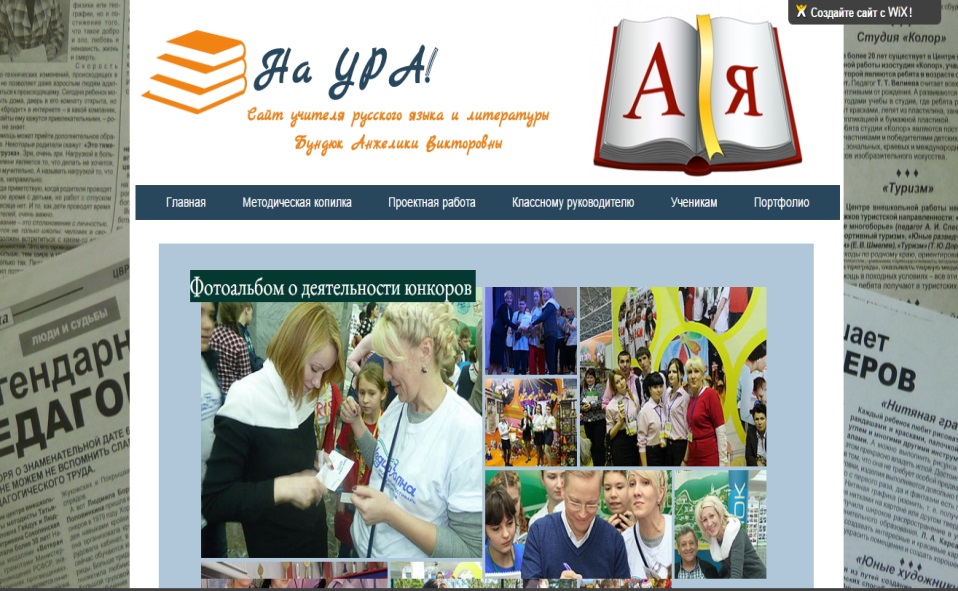 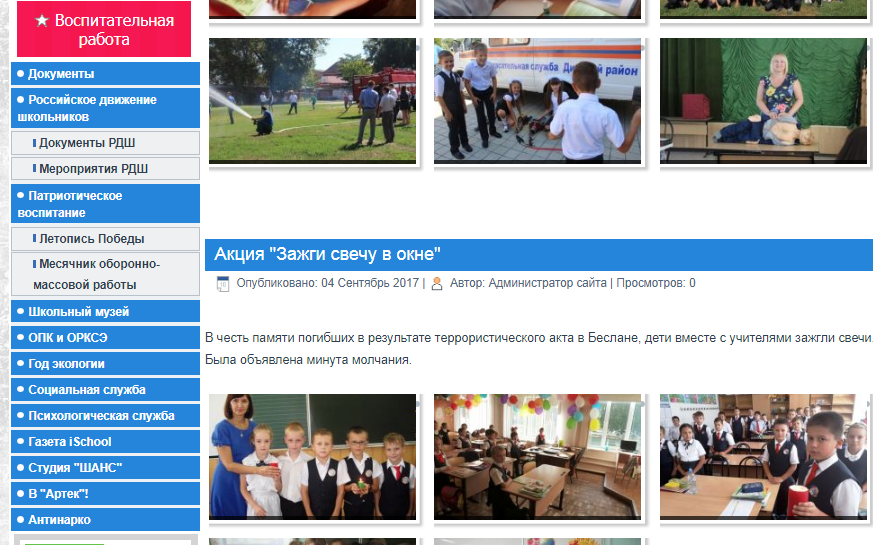 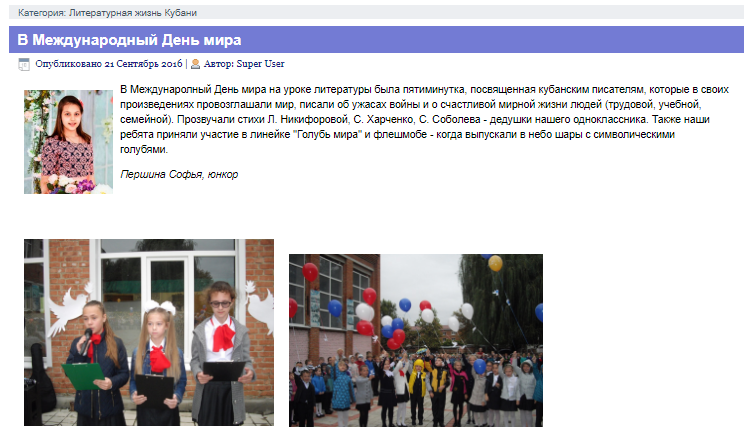 ПРИЛОЖЕНИЕ 5. Творческие встречи с профессионалами.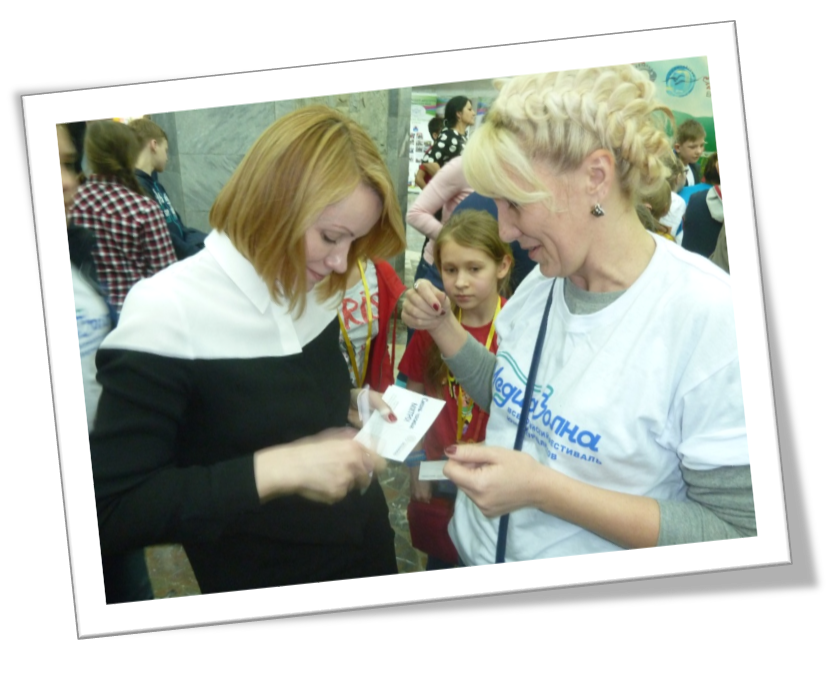 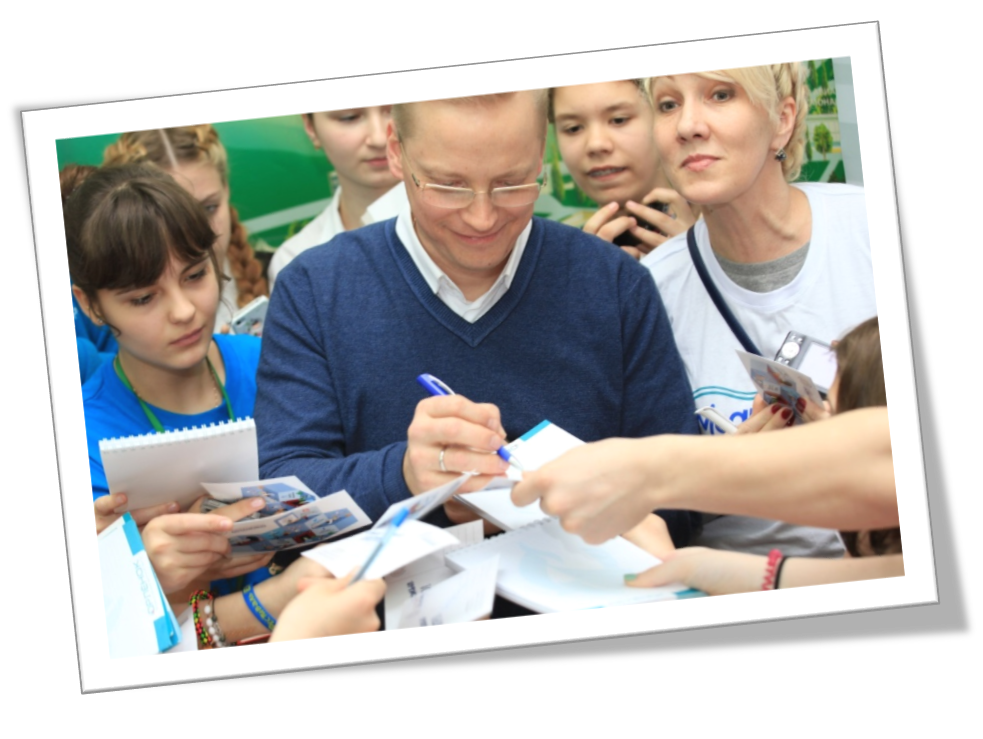 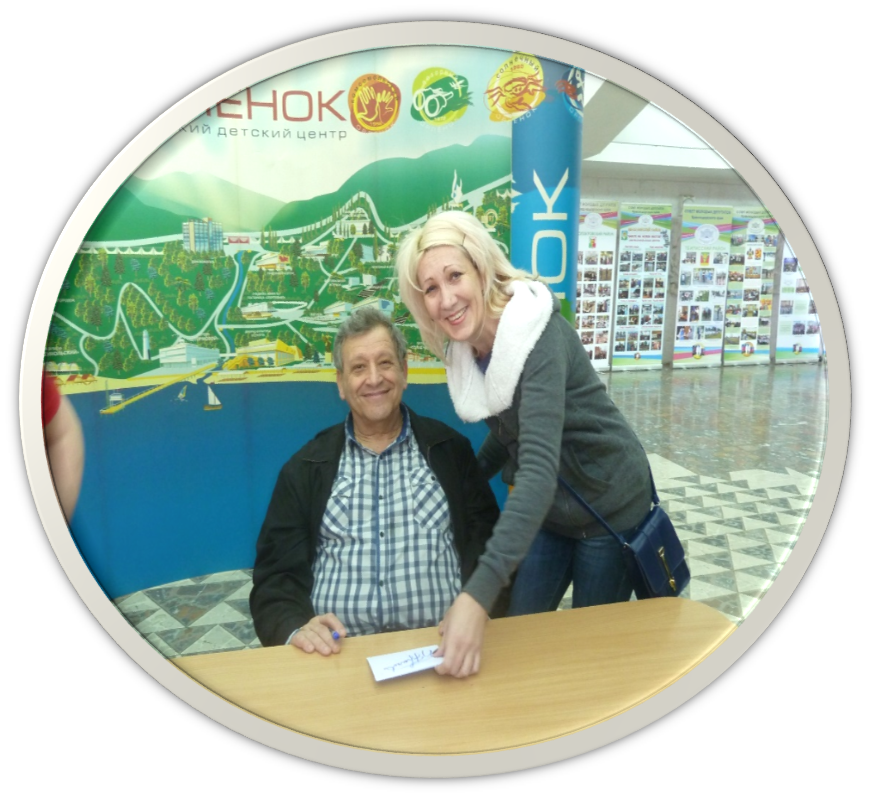 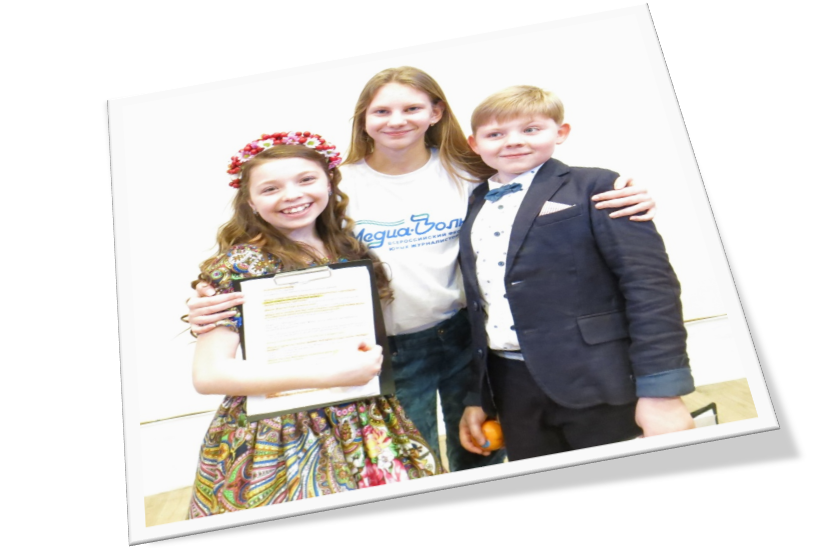 